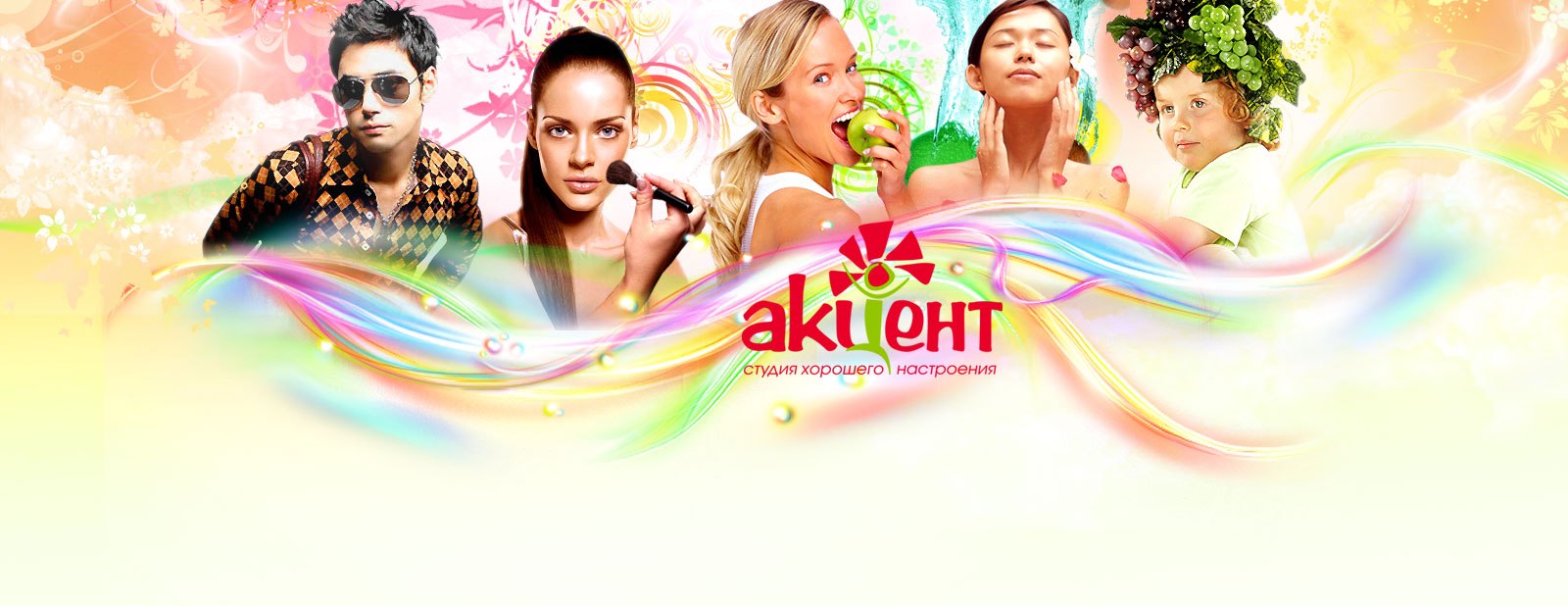 СПА-ПРОЦЕДУРЫПилингиРекомендуются перед процедурой нанесения автозагара, массажа, загара на пляже, в солярии.ОбертыванияСПА-ПРОГРАММЫУСЛУГИ СПА-ЗОНЫНа данные программы действуют акции – обращайтесь к администратору! ПАРИКМАХЕРСКИЕ УСЛУГИЖенские стрижки (входит мытье и укладка)Мужские стрижки (входит 2 мытья, сушка и стайлинг)Укладки(входит мытье и все виды стайлинга)ПлетениеПрическаМелированиеОкрашиваниеКолорированиеТонированиеСтоимость материалов MATRIXЛаминирование волосНаращивание волос (входит мытье головы, наращивание, стрижка, укладка)Без стоимости прядейМикронаращивание волосБез стоимости прядейНаращивание украшенийВодостойкие украшения для тела (тату блестками)Рисунок держится на коже от 1 до 2-х недельКАБИНЕТ НОГТЕВОГО СЕРВИСАМаникюрПедикюрФИТНЕССОЛЯРИЙ ВЕРТИКАЛЬНЫЙ (турбо 48 ламп)ПРОЦЕДУРЫ ДЛЯ ЛИЦАКОСМЕТИКА «PEVONIA BOTANIKA»Восковая депиляцияМассаж лицаБрови и ресницыМаски для лицаУход за теломНАРАЩИВАНИЕ  НОГТЕЙНаименованиевремяЦена, рубСолевой пилинг с маслом фукуса  Фукус богат микроэлементами, витаминами А, В, С, Д, Е. Прекрасно очистит Вашу кожу и подготовит к последующей процедуре.20 мин.600Пилинг-гель с экстрактом фукуса Обладает более нежной текстурой, чем солевой пилинг, подходит для чувствительной кожи.20 мин.600Шоколадный пилинг  Прекрасно справляется с проблемой целлюлита, способствует улучшению общего состояния кожи.20 мин.600   «Омоложение»Солевой пилинг  с маслом фукуса.Обертывание  с маслом фукуса. Масло фукуса рекомендуется для уменьшения локальных жировых отложений и как антицеллюлитное средство. Питает и увлажняет кожу. В заключении – легкий, тающий на коже антицеллюлитный крем-бальзам с кофеином, экстрактом ламинарии и фукуса. Питает и тонизирует кожу.60 мин1900«Снижение веса»Солевой пилинг с маслом фукуса.Обертывание с микронизированными водорослями фукуса и ламинарии.  Альгинаты, микро- и макроэлементы, йод, витамины, запах моря обеспечат Вам 100% СПА-процедуру, удовольствие  и отличный результат. Завершает процедуру антицеллюлитный крем-бальзам.60 мин1900        «Свежесть океана»Увлажняющий пилинг с экстрактом водорослей.Фитосолевое обертывание – кладезь минералов из морских глубин. Очищает, тонизирует, выводит шлаки.Завершает процедуру антицеллюлитный крем-бальзам.60 мин1900       «Стройный силуэт»Солевой пилинг с маслом фукуса. Пластифицирующая маска с зеленым чаем на область «бриджи». Интенсивная процедура, особенно эффективна в совокупности с массажем.Завершает процедуру антицеллюлитный крем с кофеином.40 мин1200       «Стройный силуэт»Солевой пилинг с маслом фукуса. Пластифицирующая маска с зеленым чаем на область «бриджи». Интенсивная процедура, особенно эффективна в совокупности с массажем.Завершает процедуру антицеллюлитный крем с кофеином.60 мин1800        «Баунти»Эта роскошная процедура начинается с кокосового пилинга.Шикарное шоколадное обёртывание нежным облаком укроет Ваше тело. В заключении мастер наносит нежный шоколадный крем.После процедуры Ваша кожа будет источать прекрасный, волнующий аромат. Это заметно поднимает настроение, ведь известно, что шоколад способствует выработке эндорфинов ("гормонов радости"). 60 мин1900        «Легкие ножки»Нежный пилинг для ног.Противоотечное обертывание до колен.Нанесение охлаждающего крема.   Процедура для усталых ног, снимает отеки.30 мин500        «Легкие ножки»Нежный пилинг для ног.Противоотечное обертывание до колен.Нанесение охлаждающего крема.   Процедура для усталых ног, снимает отеки.45 мин1000«АФРОДИТА»- омовение ног отваром шалфея и розмарина, массаж ног- сауна с аромамаслом лаванды- пилинг с морской солью и розмарином- гидромассаж-массаж головы и плечевого пояса- обертывание с водорослями фукуса и ламинарии-маска лифтинговая для лица- фиточай на Ваш выбор90 мин3000«ИЗ ПЕНЫ МОРСКОЙ»- омовение ног отваром трав шалфея и мяты- сауна с аромамаслами  мелиссы и лаванды- очищающий пенный массаж  на мыле ручной работы- гидромассаж- массаж головы и плечевого пояса- фиточай на Ваш выбор90 мин3200«ЭЛИКСИР ЖИЗНИ»- омовение ног с солью морской- сауна с аромамаслом лайма- гидромассаж- массаж головы и плечевого пояса- пилинг морской солью с маслом ламинарии- фитосолевое обертывание с минералами и солями мертвого моря- фиточай на Ваш выбор90 мин3000«ШОКО-ЛЕДИ»- омовение ног (молочно-шоколадная ванночка)- сауна с аромамаслами ванили и корицы- кокосовый  пилинг- гидромассаж- массаж головы и плечевого пояса- шоколадно-кокосовое обертывание-маска шоколадная для лица- чашечка горячего шоколада90 мин3000«СПА на двоих»- сауна с аромамаслами - гидромассажный бассейн- массаж  спины для мужчины- обертывание для дамы (шоколад/водоросли/масло фукуса) на выбор- холодное шампанское- фиточай 2,5 часа6000 (на 2 персоны)«СПА-девичник»СаунаГидромассажный бассейнУслуга на выбор (одна для каждого):- пилинг тела с морской солью- уход за лицом (маска+массаж)- пенный массаж тела- массаж ног- массаж головы А также фиточай и скидка 10% на любые процедуры попрейскуранту.Максимальное число гостей – 5 человек.2,5 часа4000(на 1 персону)НаименованиеЦенаСтрижка коротких волос650Стрижка волос средней длины750Стрижка длинных волос1000Стрижка челки200Подравнивание длины одним срезом300НаименованиеЦенаСтрижка  модельная650Стрижка креативнаяот 750Стрижка наголо200Стрижка насадками350Стрижка усов150Стрижка бороды150Детская стрижка до 7 лет350Детская стрижка до 12 лет450НаименованиеЦенаУкладка коротких волос550Укладка средних волос650Укладка длинных волос750Укладка с элементами прическиот 1000 до 18001 коса300Прическа вечерняяот 2500 до 5000Отработка прически800Короткие волосы (и прикорневое)1350Средние волосы1650Длинные волосыот 1850 до 2500Короткие волосы 850Средние волосы1150Длинные волосыОт 1400 до 1800Короткие волосы 1550Средние волосы1850Длинные волосыОт 2100 до 3000Колорирование отдельных прядей300Короткие волосы 650Средние волосы750Длинные волосы850ART-HAIR  (рисунки по волосам)от 400Стойкая краска SOCOLOR BEATYКороткие волосы (до 45 гр)350Средние волосы (до 60 гр)450Длинные волосы (до 90 гр)650Дополнительно 10 гр80Безаммиачная краска COLOR SYNCКороткие волосы (до 45 гр)450Средние волосы (до 60 гр)600Длинные волосы (до 90 гр)900Дополнительно 10 гр100Порошок для осветления V-LIGT  30 гр200НаименованиеЦенаСредние волосы1600Длинные волосы18001 прядь601 прядь60Стразы на волосы 1 шт100Нить со стразами300Рисунок из каталогаот 300 до 600Рисунок от рукиот 500 до 1500Маникюр классический400Маникюр классический с покрытием500Маникюр европейский400Маникюр европейский с покрытием500Маникюр SPA «Бархатные ручки»850Массаж рук150Парафинотерапия350Покрытие (снятие, основа, покрытие, закрепитель)150Французское покрытие220Покрытие основа80Снятие лака30Стразы 1 шт30Наклейки 1 шт15Запечатывание (ремонт ногтя)350Аппаратный и классический1050Аппаратный  и классический с покрытием1250Педикюр SPA1500Педикюр SPA с покрытием1700Покрытие (снятие, основа, покрытие, закрепитель)250Покрытие основа80Снятие лака30НаименованиеЦена, рубРазовое занятие300Абонемент 5 занятий срок действия 1 месяц1300Абонемент 8 занятий срок действия 1 месяц1500Абонемент 10 занятий срок действия 1 месяц2000Абонемент 12 занятий срок действия 1 месяц2300Абонемент 1 месяц свободное посещение2500Абонемент 3 месяца свободное посещение65001 минута201 жетон 3 минуты60Абонемент  100 мин на 2 месяца1600Абонемент  50 мин на 1 месяц800НаименованиеВремя, минЦена, руб«Сияющий взгляд»Процедура для области глаз. Снимает отеки, разглаживает мелкие морщинки. 40900« Мисс Голливуд»Прекрасная увлажняющая процедура с эффектом лифтинга. Включает специальный уход для области глаз.602000«Секрет молодости»Великолепный уход для  зрелой кожи. Включает в себя специальный уход за областью глаз и массаж с витаминным концентратом.702300«Кислородный коктейль»Освежающая процедура, улучшает цвет лица, продлевает молодость кожи. Включает специальный уход за областью глаз.602000«Цветок пиона» Массаж лица на микроэмульсионном креме с экстрактом пиона. Тонизирует, подтягивает кожу , улучшает цвет лица.45800НаименованиеЦена, рубНоги полностью1100Голень600Бедро600Руки полностью600Руки до локтя400Бикини классическое800Глубокое бикини1500Подмышечная впадина400Область груди, подбородка, лицо300Область спины450Массаж по Жаке400Пластический800Хиромассаж1000Классический800Французский750Окраска бровей250Окраска ресниц250Коррекция бровей250Наращивание шелковых ресниц3000Снятие400Питательная350Альгинатная500Моделирующая термоактивная800Энзимная 380Увлажняющая «Гидро-Интенсив»280Питательная «Нутри-Интенсив»280Крио-маска360Уход за областью глаз NATURA BISSE450Обертывание водорослевое PERLE de MER для похудения1900Обертывание водорослевое PERLE de MER укрепляющее1950Уход для бюста  PERLE de MER 850Обертывание шоколадное PERLE de MER1900Обертывание виноградное  Янссен1800Обертывание «Плоский животик» THALAC1500Наращивание акрилом 1900Наращивание акрилом «Френч»2300Наращивание гель-лаком1900Наращивание гель-лаком «Френч»2300Коррекция гель-лака и акрила1200Укрепление ногтя гель-лаком  ярким 1000/1200Укрепление ногтя гель-лаком «Френч»1200Снятие биогеля500Дизайн  От 1900